المملكة العربية السعودية   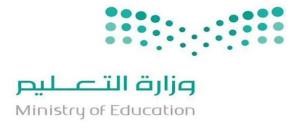              وزارة التعليم 	 	قسم الحاسب الآلي -بنات  	 	مكة المكرمة     توزيع المحتوى الدراسي على الأسابيع في الفصل الدراسي الثالث للعام الدراسي 1445هـ* الاختبارات التحريرية القصيرة تنفذ نهاية كل وحدة على أن تقيس مدى استيعاب الطالب للمحتوى ومدى اكتسابه للمهارات المحققة للأهداف التربوية *** توظيف دليل محددات تطبيق أدوات التعليم الإلكتروني في منصة مدرستي بما يحقق نواتج التعلم.	  3عدد الحصص في الأسبو ع تقنية رقمية: 2-2 المادة ثانيالصف الثانوية المرحلة موضوعات المحتو ىالتاريخعنوان الوحدةرقم الوحدةالأسبوعتهيئة الطالبات للفصل الدراسي الثالث22/8 -26/8التصميم الرسومي  (Graphic Design) الأولىالأولالدرس الأول: التصميم الرسومي (Graphic Design )22/8 -26/8التصميم الرسومي  (Graphic Design) الأولىالأولتابع الدرس الأول: التصميم الرسومي (Graphic Design )22/8 -26/8التصميم الرسومي  (Graphic Design) الأولىالأولالدرس الثاني: تصميم ملصق اعلاني (Design a poster )29/8 – 4/9التصميم الرسومي  (Graphic Design)الأولىالثانيتابع الدرس الثاني: تصميم ملصق اعلاني (Design a poster )29/8 – 4/9التصميم الرسومي  (Graphic Design)الأولىالثانيتابع الدرس الثاني: تصميم ملصق اعلاني (Design a poster )29/8 – 4/9التصميم الرسومي  (Graphic Design)الأولىالثانيالدرس الثالث: الإعلانات المتحركة7/9 – 11/9التصميم الرسومي  (Graphic Design)الأولىالثالثتابع الدرس الثالث: الإعلانات المتحركة7/9 – 11/9التصميم الرسومي  (Graphic Design)الأولىالثالثتابع الدرس الثالث: الإعلانات المتحركة7/9 – 11/9التصميم الرسومي  (Graphic Design)الأولىالثالثمشروع الوحدة14/9 – 18/9التصميم الرسومي  (Graphic Design)الأولىالرابعتابع مشروع الوحدة14/9 – 18/9التصميم الرسومي  (Graphic Design)الأولىالرابعتابع مشروع الوحدة14/9 – 18/9التصميم الرسومي  (Graphic Design)الأولىالرابعالدرس الأول: مفهوم التسويق الإلكتروني5/10 – 9/10التسويق الإلكترونيالثانيةالخامستابع الدرس الأول: مفهوم التسويق الإلكتروني5/10 – 9/10التسويق الإلكترونيالثانيةالخامسالدرس الثاني: التسويق عبر البريد الإلكتروني5/10 – 9/10التسويق الإلكترونيالثانيةالخامستابع الدرس الثاني: التسويق عبر البريد الإلكتروني12/10 – 16/10التسويق الإلكترونيالثانيةالسادسالدرس الثالث: حملة التسويق عبر البريد الإلكتروني12/10 – 16/10التسويق الإلكترونيالثانيةالسادس        تابع الدرس الثالث: حملة التسويق عبر البريد الإلكتروني12/10 – 16/10التسويق الإلكترونيالثانيةالسادسموضوعات المحتو ىالتاريخ عنوان الوحدة رقم الوحدة الأسبوعتابع الدرس الثالث: حملة التسويق عبر البريد الإلكتروني19/10 – 23/10التسويق الإلكترونيالثانيةالسابعمشروع الوحدة19/10 – 23/10التسويق الإلكترونيالثانيةالسابعتابع مشروع الوحدة19/10 – 23/10التسويق الإلكترونيالثانيةالسابعالدرس الأول: التصميم المستجيب للمواقع الإلكترونية ( Responsive Web Designe )26/10 –1/11البرمجة المتقدمة باستخدام لغة ترميز النص التشعبي ( HTML )الثالثةالثامنتابع الدرس الأول: التصميم المستجيب للمواقع الإلكترونية ( Responsive Web Designe )26/10 –1/11البرمجة المتقدمة باستخدام لغة ترميز النص التشعبي ( HTML )الثالثةالثامنتابع الدرس الأول: التصميم المستجيب للمواقع الإلكترونية  (Responsive Web Designe )26/10 –1/11البرمجة المتقدمة باستخدام لغة ترميز النص التشعبي ( HTML )الثالثةالثامنالدرس الثاني: الموقع الإلكتروني التفاعلي ( Interactive website )4/11 – 8/11البرمجة المتقدمةباستخدام لغة ترميز النص التشعبي( HTML )الثالثة التاسعتابع الدرس الثاني: الموقع الإلكتروني التفاعلي ( Interactive website )4/11 – 8/11البرمجة المتقدمةباستخدام لغة ترميز النص التشعبي( HTML )الثالثة التاسعتابع الدرس الثاني: الموقع الإلكتروني التفاعلي ( Interactive website )4/11 – 8/11البرمجة المتقدمةباستخدام لغة ترميز النص التشعبي( HTML )الثالثة التاسع   الدرس الثالث: الرسائل الإخبارية الرقمية ( Digital Newsletter )11/11 – 15/11البرمجة المتقدمةباستخدام لغة ترميز النص التشعبي( HTML )الثالثة العاشر    تابع الدرس الثالث: الرسائل الإخبارية الرقمية  (Digital Newsletter )11/11 – 15/11البرمجة المتقدمةباستخدام لغة ترميز النص التشعبي( HTML )الثالثة العاشرمشروع الوحدة11/11 – 15/11البرمجة المتقدمةباستخدام لغة ترميز النص التشعبي( HTML )الثالثة العاشراختبر نفسك +   الاختبار العملي ( نهاية الفصل الدراس ي الثالث )18/11 – 22/11الحادي عشراختبار نهاية الفصل الدراس ي الثالث (نظري)25/11 -  29/11الثاني  عشر